GTJ-LQ50落球式回弹模量测试仪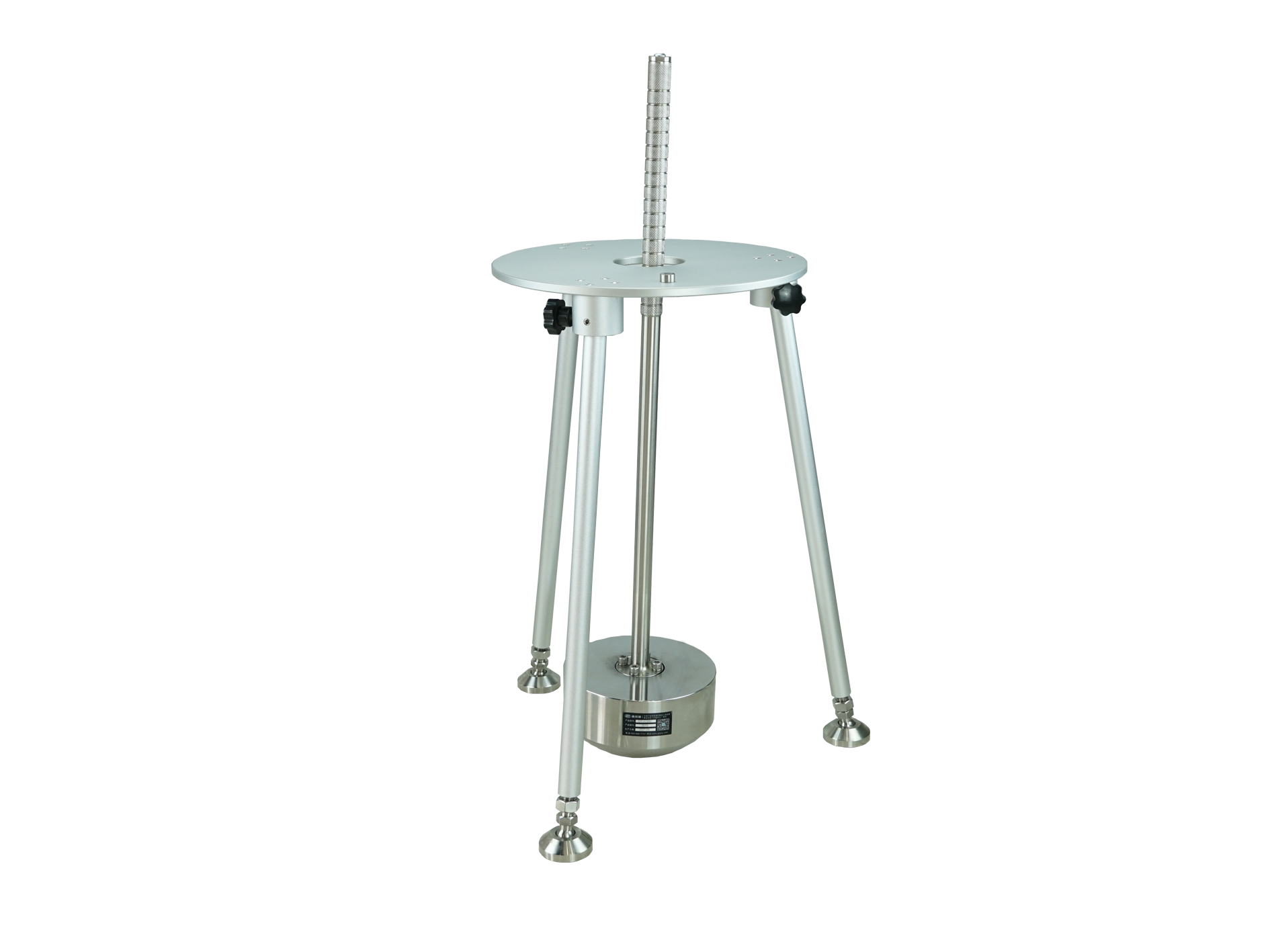 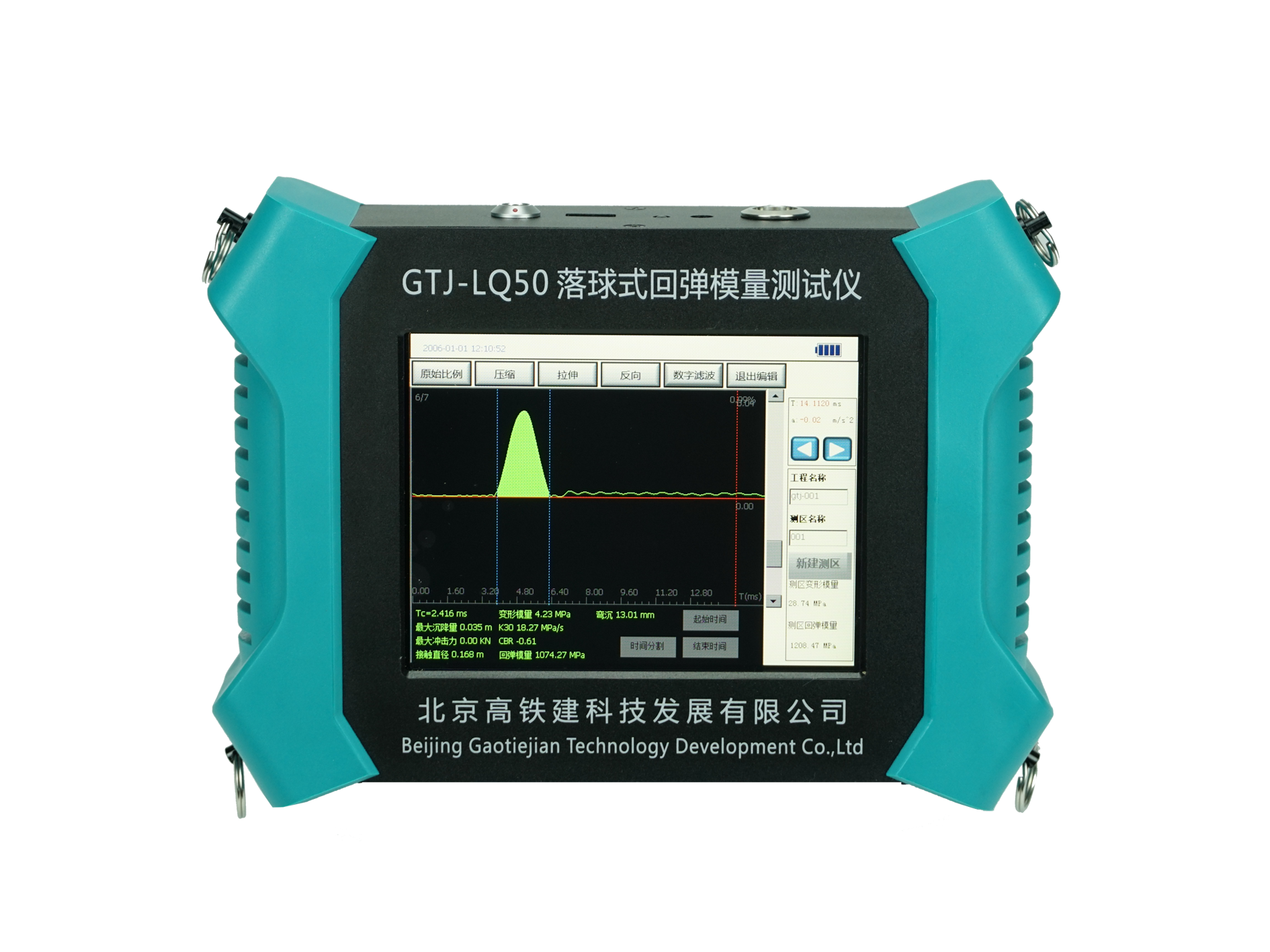 用途概述落球式回弹模量测试仪的原理是通过把刚性球体提到一定的高度（50cm），让刚性球体自由落下并与测试面碰撞，在过程中测试加速度并对冲击过程的加速度进行解析，以求出土质材料的各项指标。适用标准●《公路路基路面现场测试规程》（JTG 3450-2019）●落球式回弹模量测试仪检定规程JJG(交通) 151-2020产品特点1、仪器操作方便快捷，从工程检测的需求出发，用户可快速掌握使用方法；2、体积小、重量轻，携带方便；3、用户通过触摸屏操作，界面简洁； 4、大容量数据内存，支持移动存储；5、内置可充电锂电池，待机时间长；6、中英文界面自由切换，国外客户使用更加方便快捷。技术参数仪器构成产品配置产品型号GTJ-LQ50系统噪声电压小于2mV动态范围大于138dB放大器频带10Hz~10kHzA/D分辨率16位A/D采样时间间隔2us~32768us采样长度1024、2048、4096时间示值误差不大于±10%通道数1放大倍数1~128触发方式信号触发传感器灵敏度100mV/g传感器频带1-10000Hz持续工作时间大于10小时电源内置可充电锂电池 （+7.4V）重量1.24Kg尺寸220*160*50显示屏640*480 电容屏操作方式触摸主机箱尺寸mm420*140*335外包装箱尺寸mm1000*425*310整机重量kg47kg落球重量19.1kg（±2）最大测试深度300mm下落高度500mm下落速度3.10m/s测点间距大于500mm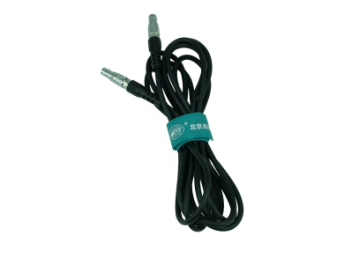 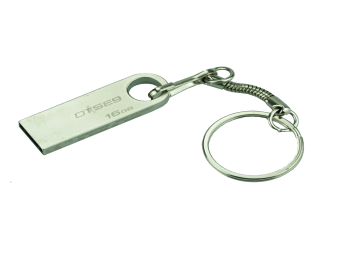 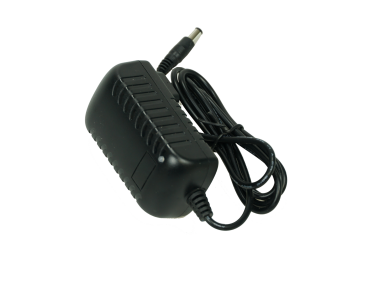 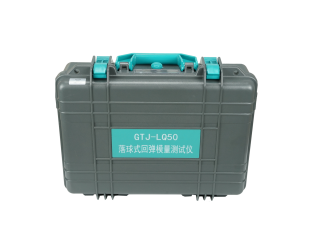 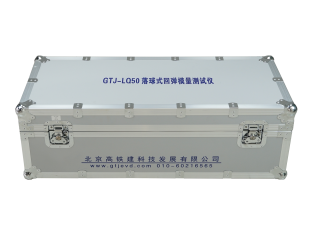 序号GTJ-LQ50落球式回弹模量测试仪物品清单数量1工程箱12主机13电源12.6V/3A14信号线（4-4）15盒尺16U盘17背包带18落球系统（落球仪、限高支架）1套9电容笔110操作指南111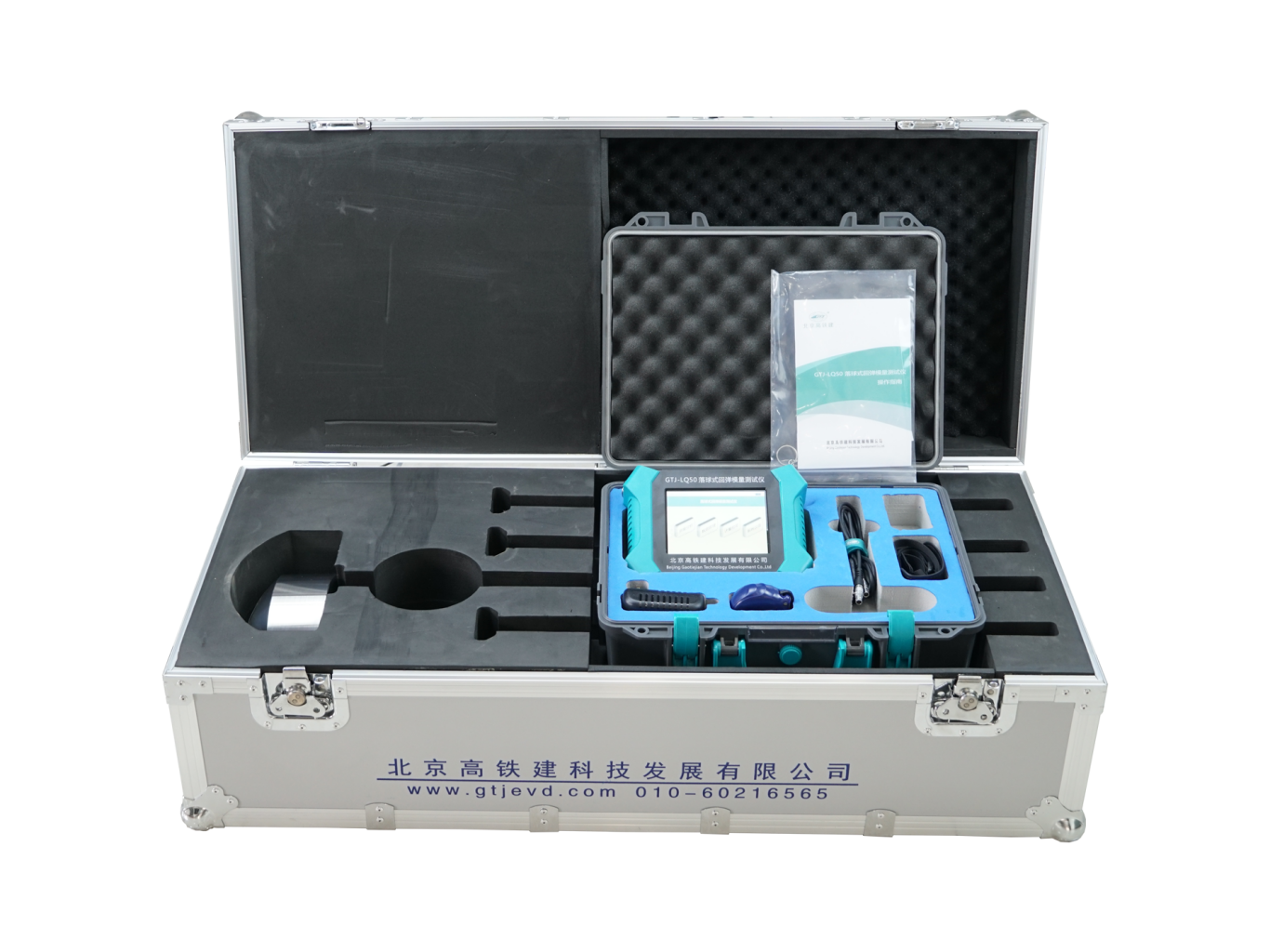 产品合格证、保修卡、装箱单1套